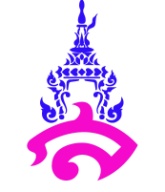 แผนการจัดการเรียนรู้ที่ ๒หน่วยการเรียนรู้ที่  ๒                                                               เรื่อง หมู่ฟังก์ชันชื่อรายวิชา     เคมี๔ (ว ๓๓๒๒๔)		             	              กลุ่มสาระการเรียนรู้    วิทยาศาสตร์       	ชั้น  มัธยมศึกษาปีที่ ๖		ภาคเรียนที่   ๑		ปีการศึกษา ๒๕๖๒		เวลา     ๑๗   ชั่วโมงผู้สอน อาจารย์ยุทธนา รัตนสุวรรณ			            			       	    ผลการเรียนรู้๔. ทำการทดลองอภิปรายศึกษาสมบัติบางประการ   ของเอทานอลและกรดอาซีติก   เพื่อสร้างแนวคิดการเกิดปฏิกิริยาของหมู่ฟังก์ชัน   ของสารอินทรีย์	๕.สืบค้นข้อมูล  นำเสนอและจำแนกการแบ่งกลุ่มของสารอินทรีย์ที่มีธาตุเป็นองค์ประกอบ	๖.ทดลอง  สังเกต  วิเคราะห์  อธิบายถึงปัจจัยที่มีผลต่อสมบัติที่ต่างกันของไฮโดรคาร์บอน	๗.สืบค้นข้อมูล  อภิปราย เกี่ยวกับการจำแนกประเภทของสารไฮโดรคาร์บอน  โดยใช้โครงสร้างและสมบัติ	๘.สืบค้นข้อมูล  สังเกต  วิเคราะห์  อภิปราย  แปลความหมายและเปรียบเทียบข้อมูล จากตารางแสดงคุณสมบัติ	๙.สืบค้นข้อมูล  และอธิบายกฎเกณฑ์การอ่านชื่อสารไฮโดรคาร์บอน   พร้อมยกตัวอย่าง	๑๐.สำรวจ ตรวจสอบ  สืบค้นข้อมูล อภิปรายและนำเสนอเป็นแผนภูมิบอกประโยชน์และโทษ ของสารไฮโดรคาร์บอนที่ใช้ในชีวิตประจำวัน  และในอุตสาหกรรม	๑๑.สืบค้นข้อมูล  และอธิบายประเภทของสารอินทรีย์ที่มีธาตุ  O  เป็นองค์ประกอบ	๑๒.ศึกษาหมู่ฟังก์ชันที่เป็นองค์ประกอบในแอลกอฮอล์ ฟีนอล อีเทอร์   แอลดีไฮด์ คีโตน กรดคาร์บอกซิลิก  เอสเทอร์  เอมีน  และเอไมด์	๑๓.สืบค้นข้อมูล  ศึกษาสมบัติ  และอธิบายความสัมพันธ์ระหว่างสมบัติของสารที่มีหมู่ฟังก์ชันในเรื่องจุดเดือด  การละลายน้ำ กับแรงยึดเหนี่ยวระหว่างอนุภาคของสาร  เมื่อมวลโมเลกุลเพิ่มขึ้นตามปริมาณ C ที่เพิ่ม	๑๔.สืบค้นข้อมูล  และเปรียบเทียบสูตรโครงสร้างของแอลดีไฮด์และคีโตนกรณีมีสูตรโมเลกุลเดียวกัน	๑๕.สืบค้นข้อมูล  อภิปรายเปรียบเทียบจุดเดือดของแอลกอฮอล์และกรดคาร์บอกซิลิกที่มีมวลโมเลกุลใกล้เคียงกัน	๑๖.ทำการทดลอง  วิเคราะห์ สรุปปฏิกิริยาระหว่างกรดคาร์บอกซิลิกกับแอลกอฮอล  ปฏิกิริยาของเอสเทอร์  และเขียนสมการของปฏิกิริยา	๑๗.สืบค้นข้อมูล เปรียบเทียบ  นำเสนอ สมบัติ  ของสารอินทรีย์ ที่มีธาตุองค์ประกอบเป็น C, H,N  และ C, H , N และ O	๑๘.สำรวจตรวจสอบ  สืบค้นข้อมูลอภิปราย  นำเสนอ  ประโยชน์และโทษของสารอินทรีย์ที่มีหมู่ฟังก์ชันที่พบในชีวิตประจำวันจุดประสงค์การเรียนรู้	1)  สามารถอ่านชื่อและเขียนสูตรโมเลกุลของสารที่เป็นหมู่ฟังก์ชันชนิดต่าง ๆ ได้อย่าง	2)   อธิบายและสามารถเปรียบเทียบคุณสมบัติต่าง ๆ ของสารที่มีหมู่ฟังก์ชันต่างกันได้	3)   นำความรู้ที่ได้มาใช้ในการวิเคราะห์สารต่าง ๆ ที่อยู่รอบตัวว่าควรมีหมู่ฟังก์ชันเป็นแบบใดสาระการเรียนรู้/ความรู้หมู่ฟังก์ชัน  (Functional groups)           สารเคมีอินทรีย์  มีหมู่ของธาตุที่ทำหน้าที่เพื่อแสดงถึงสมบัติของสารประกอบนั้น ๆ ทำให้สามารถจัดสารประกอบอินทรีย์ตามสมบัติ  หมู่ธาตุที่ทำหน้าที่บ่งชี้สมบัติเรียกหมู่ฟังก์ชัน  เช่น  โมเลกุลของสารอินทรีย์ใดมีหมู่  -OH   ก็จัดไว้ในจำพวกแอลกอฮอล์  ซึ่งก็จะแสดงสมบัติหน้าที่นั้น ๆ  หมู่ฟังก์ชันนัลมีหลายแบบ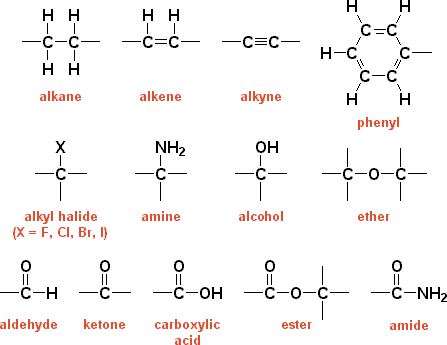 ซึ่งสารที่มีหมู่ฟังก์ชันต่างกันจะมีสมบัติทางเคมีและทางกายภาพที่ต่างกัน โดยสมบัติเฉพาะตัวของแต่ละหมู่ฟังก์ชันทำให้สารแต่ละชนิดถูกนำมาใช้ประโยชน์ในด้านต่าง ๆ กันทักษะ / กระบวนการ	๑. การอภิปราย	๒. การจำแนก	๓. การสืบค้นข้อมูล	๔. การนำความรู้ไปใช้ในชีวิตประจำวันคุณลักษณะอันพึงประสงค์	๑. ใฝ่เรียนรู้	๒. มุ่งมั่นในการทำงาน	๓. เห็นคุณค่าของการนำความรู้ไปใช้ในชีวิตประจำวันสมรรถนะสำคัญของผู้เรียน 	๑. ความสามารถในการสื่อสาร	๒. ความสามารถในการคิด	๓. ความสามารถในการใช้เทคโนโลยีกิจกรรมพัฒนาผู้เรียน		ขั้นกระตุ้นความสนใจเปิดประตูสู่การเรียนรู้ (engagement)- สร้างและกระตุ้นความสนใจ เพื่อเตรียมความพร้อมในการเรียนโดยการตั้งคำถามตามเนื้อหาสาระในแต่ละคาบ ทั้งนี้เพื่อกระตุ้นให้นักเรียนสามารถเตรียมบทเรียนและเป็นการเปิดประตูสู่การเรียนรู้ (engagement) ที่ผู้เรียนจะสามารถแสวงหาและสร้างองค์ความรู้ขึ้นมาเองได้อีกทางหนึ่งขั้นสำรวจและค้นหา (exploration)- ใช้กิจกรรมการสำรวจ (exploration) การทดลอง การสำรวจ การสืบค้นด้วยวิธีการทางวิทยาศาสตร์ โดยเทคนิคการเรียนรู้จะดำเนินการโดยผู้เรียนเอง จากสื่อต่างๆ เช่น หนังสือสิ่งพิมพ์ internet ใบงานใบความรู้ โดยครูมีหน้าที่คอแนะนำขั้นการอธิบายและลงข้อสรุป (explanation)-นำความรู้ที่ได้จากขั้นตอนที่ ๑ และ ๒ จากกิจกรรมการทดลอง เมื่อมีข้อมูล ข้อสนเทศเพียงพอมาวิเคราะห์ แปรผล สรุปผล และนำเสนอผลที่ได้ในรูปแบบต่างๆ เพื่อสนับสนุนสมมติฐานที่ตั้งไว้ โต้แย้งกับสมมติฐานที่ตั้งไว้ เพื่อกระตุ้นให้เกิดการเรียนรู้และสร้างองค์ความรู้ต่อไปได้ขั้นขยายความรู้ (elaboration)-นำความรู้ที่สร้างขึ้นมาเชื่อมโยงความรู้เดิม เพิ่มเติมความรู้ใหม่ให้กว้างขวางขึ้น นักเรียนมีโอกาสปรับแนวคิดหลักของตนให้สอดคล้องและสัมพันธ์กับแนวคิดทางวิทยาศาสตร์ที่เป็นสากล โดยไม่คลาดเคลื่อนจากข้อเท็จจริงขั้นประเมินผล (evaluation)-ครูเปิดโอกาสให้นักเรียนได้ตรวจสอบแนวคิดหลักของตนเองที่ได้เรียนรู้มาแล้ว โดยอาจประเมินผลด้วยตนเองด้วยแบบประเมินต่างๆ ว่าสอดคล้องมีความถูกต้องและสอดคล้องหรือไม่ โดยข้อสรุปจะนำไปใช้ในการศึกษาขั้นต่อไป รวมทั้งการประเมินของครูผู้สอนด้วยแบบทดสอบและแบบประเมินที่เตรียมไว้ในแต่ละคาบเรียนสื่อและแหล่งการเรียนรู้/สื่อ	๑. ใบความรู้ เรื่อง สมบัติของธาตุตามตารางธาตุ	๒.  Power point เรื่อง สมบัติของธาตุตามตารางธาตุแหล่งเรียนรู้		๑. หนังสือเรียนเพิ่มเติม เคมี ม.๔-๖ เล่ม ๑ (สสวท)	๒. ห้องสมุด	๓. อินเตอร์เน็ตการวัดและการประเมินผลบันทึกหลังสอนผลการสอน............................................................................................................................................................................................................................................................................................................................................................................................ปัญหา/อุปสรรค ............................................................................................................................................................................................................................................................................................................................................................................................ข้อเสนอแนะ/วิธีแก้ไข............................................................................................................................................................................................................................................................................................................................................................................................						 ลงชื่อ ..................................................................... 							  ( นายยุทธนา รัตนสุวรรณ )ความเห็นของรองผู้อำนวยการโรงเรียนฝ่ายวิชาการ	.................................................................................................................................................................................							      ลงชื่อ ..................................................................... 							                   (......................................................)							                  รองผู้อำนวยการโรงเรียนฝ่ายวิชาการหน่วยการเรียนรู้ที่สาระสำคัญชื่อหน่วยการเรียนรู้เวลา(ชั่วโมง)น้ำหนักคะแนน๒สารประกอบไฮโดร คาร์บอนสารประกอบอินทรีย์ที่มีธาตุออกซิเจนเป็นองค์ประกอบสารประกอบอินทรีย์ที่มีธาตุ ไนโตรเจนเป็นองค์ประกอบสารประกอบอินทรี่ย์ที่มีธาตุออกซิเจนและไนโตรเจนเป็นองค์ประกอบหมู่ฟังก์ชัน๕๔๔๔๑๘เป้าหมายหลักฐานเครื่องมือวัดเกณฑ์การประเมินสาระสำคัญ   - อธิบายลักษณะของหมู่ฟังก์ชันชนิดต่าง ๆ ได้    - ใบความรู้ การเขียนโครงสร้างสารตามหมู่ฟังก์ชัน- สื่อการสอน หมู่ฟังก์ชัน- ความถูกต้องของเนื้อหา- ความครบถ้วนของเนื้อหาคุณลักษณะมุ่งมั่นในการทำงาน- Power point เรื่อง หมู่ฟังก์บัน- สื่อการสอน หมู่ฟังก์ชัน- เนื้อหาต้องถูกต้อง- เนื้อหาต้องครบถ้วน สมบูรณ์